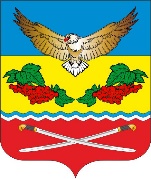 АДМИНИСТРАЦИИ КАЛИНИНСКОГО СЕЛЬСКОГО ПОСЕЛЕНИЯЦИМЛЯНСКОГО РАЙОНА  РОСТОВСКОЙ ОБЛАСТИ                                                       ПОСТАНОВЛЕНИЕ31.03.2021	                                         № 35		                     ст. Калининская	 Об исключении объектов недвижимости из реестра муниципального имуществаКалининского сельского поселенияНа основании Областного закона от 01.03.2021 № 449-ЗС «О внесении изменения в областной закон «О местном самоуправлении в Ростовской области», постановления Администрации Цимлянского района от 18.03.2021   № 222  «О приеме имущества в муниципальную собственность муниципального образования «Цимлянский район», руководствуясь  решением  Собрания депутатов Калининского сельского поселения от 05.08.2011  № 51 «О совершенствовании учета муниципального имущества Калининского сельского поселения»,  Уставом муниципального образования «Калининское сельское поселение»,                                                        ПОСТАНОВЛЯЮ:1.Исключить из реестра  муниципального имущества Калининского сельского поселения объекты недвижимости, согласно приложению  к данному    постановлению. 2.Главному бухгалтеру снять с баланса Администрации Калининского сельского поселения из раздела «Имущество казны» объекты недвижимости,   согласно приложению  к данному постановлению. 3.Настоящее постановление подлежит размещению на официальном сайте               Администрации Цимлянского района  в разделе «Поселения»  и вступает в силу после официального опубликования (обнародования). 4.Контроль над выполнением данного постановления оставляю за собой.Глава АдминистрацииКалининского  сельского поселения	                         А.Г.Савушинский                                                                                                                                                                                       Приложение к постановлению                                                                                                                              Администрации Калининского сельского поселения                                                                                                                           от 31.03.2021 г. № 35Глава АдминистрацииКалининского  сельского поселения	                                 А.Г. Савушинский                                                                      № п/пНаименование имуществаАдрес Инвентарный номер Общая площадь кв.м.Протяженность м.ГодПервоначальная балансовая стоимость (руб)Сумма начисленной амортизации (руб) Остаточная балансовая стоимость (руб)1.Автодорога с асфальтобетонным покрытием протяженностью  139 м, кадастровый номер61:41:0060106:300ст-ца Калининскаяпер. Театральный110108510013513923.11.20201,0001,002.Земельный участок, кадастровый номер 61:41:0060106:297ст-ца Калининская пер. Театральный11010855000014290118.03.20191,0001,003.Автодорога с асфальтобетонным покрытием протяженностью 491 м,кадастровый номер61:41:0060403:489х. Антонов, ул. Садовая110108510013149123.11.20201,0001,004.Земельный участок,кадастровый номер
61:41:0000000:19230х. Антонов,ул. Садовая110108550000138350910.02.20201,0001,005.Автодорога с асфальтобетонным покрытием протяженностью  522 м кадастровый номер 61:41:0060403:490х. Антонов, ул. Юбилейная110108510013052223.11.20201,0001,006.Земельный участок,кадастровый номер
61:41:0060403:488х. Антонов,ул. Юбилейная110108550000137330610.02.20201,0001,007.Автодорога с асфальтобетонным покрытием протяженностью  499 м, кадастровый номер61:41:0060404:340х. Антонов, ул. Спортивная110108550013449923.11.20201,0001,008.Земельный участок,кадастровый номер
61:41:0060404:339х. Антонов, ул. Спортивная1101085500001421344718.03.20191,0001,009.Автодорога с асфальтобетонным покрытием протяженностью  578 м, кадастровый номер
61:41:0060401:250х. Антонов, ул. Антоновская110108510012957823.11.20201,0001,0010.Земельный участок,кадастровый номер
61:41:0000000:19228х. Антонов,ул. Антоновская110108550000136329310.02.20201,001,0011.Автодорога с асфальтобетонным покрытием протяженностью  242 м, кадастровый номер
61:41:0000000:19255х. Антонов, ул. Просвещения110108510013224223.11.20201,0001,0012.Земельный участок,кадастровый номер
61:41:0000000:19229х. Антонов, ул. Просвещения110108550000139200110.02.20201,0001,0013.Автодорога с асфальтобетонным покрытием протяженностью  130 м, кадастровый номер
61:41:0060305:132ст-ца Терновская, пер. Весенний110108510013313023.11.20201,0001,0014.Земельный участок,кадастровый номер
61:41:0000000:19253ст-ца Терновская,пер. Весенний110108550000140241810.02.20201,0001,00ИтогоИтогоИтогоИтогоИтогоИтого14,00014,00